附件中国科学院大学研究生学位论文撰写规范指导意见学位论文是研究生科研工作成果的集中体现，是评判学位申请者学术水平、授予其学位的主要依据，是科研领域重要的文献资料。为提高研究生学位论文的撰写质量，促进学位论文在内容和格式上的规范化，根据《学位论文编写规则》（GB/T 7713.1—2006）和《信息与文献 参考文献著录规则》（GB/T 7714—2015）等国家有关标准，结合《中国科学院大学研究生学位论文撰写规定》，特制定本指导意见。一、组成部分及要求学位论文一般由以下几个部分组成：封面、原创性声明及授权使用声明、摘要、目录、正文、参考文献、附录、致谢、作者简历及攻读学位期间发表的学术论文与研究成果等。（一） 封面 一律采用中国科学院大学规定的统一中英文封面（见样张1和样张2），封面包含内容如下： 密级 涉密论文必须在论文封面标注密级，同时注明保密年限。公开论文不标注密级，可删除此行。论文题目 应简明扼要地概括和反映整个论文的核心内容，一般不宜超过25个汉字（符），英文题目一般不应超过150个字母，必要时可加副标题。题目中避免使用缩略词、首字母缩写词、字符、代号和公式等。作者姓名 根据《中国人名汉语拼音字母拼写规则》（GB/T 28039—2011），英文封面中的姓和名分写，姓在前，名在后，姓名之间用空格分开。姓和名需写全拼，开头字母大写。学科专业填写攻读学位的二级学科专业全称，不可用简写。指导教师     需同时填写导师姓名、专业技术职务和工作单位。如果有多位导师，第一导师在前，第二导师等依次在后。导师确因科研工作等原因，需要为学生添加第二指导教师的，应由学生本人提出申请，并于入学后两年内报培养单位审批。研究生在国外进行联合培养，6个月（含）以上情况，国外合作导师经培养单位审批后可作为非第一导师列出。学位类别包括学科门类（学术型）或专业学位类别以及学位级别。学科门类如理学、医学等，专业学位类别如工程、工商管理等。学位级别包括硕士、博士。培养单位填写就读研究所或学院全称，如中国科学院XX研究所、中国科学院大学XX学院。时间填写论文提交学位授予单位的年月，使用阿拉伯数字标注。一般夏季申请学位的论文标注6月，冬季申请学位的论文标注12月。例如：2016年6月，2016年12月。（二）原创性声明及授权使用声明本部分内容提供统一的模版，具体内容见样张3，提交时作者和导师须亲笔签名。（三）摘要和关键词论文摘要包括中文摘要和英文摘要（Abstract）两部分。论文摘要应概括地反映出本论文的主要内容，说明本论文的主要研究目的、内容、方法、成果和结论。要突出本论文的创造性成果或新见解，不宜使用公式、图表、表格或其他插图材料，不标注引用文献。中文摘要不超过2000字。英文摘要与中文摘要内容应完全一致。摘要最后注明本文的关键词（3～5个）。关键词是为了文献标引工作，从论文中选取出来, 用以表示全文主题内容信息的单词或术语。关键词以显著的字符另起一行并隔行排列于摘要下方，左顶格，关键词间用逗号隔开。英文关键词应与中文关键词对应，首字母应大写。摘要页应单独编页。（四）目录 目录应包括论文正文中的全部内容的标题，以及参考文献、附录和致谢等，不包括中英文摘要。目录页由论文的章、条、附录等序号、名称和页码组成。正文章节题名要求编到第三级标题，即×.×.×（如1.1.1）。一级标题顶格书写，二级标题缩进一个汉字符位置，三级标题缩进两个汉字符位置。论文中如有图表，应有图表目录，置于目录页之后，另页编排。图表目录应有序号、图题或表题和页码。目录页应单独编页。（五）符号说明（如有）如果论文中使用了大量的物理量符号、标志、缩略词、专门计量单位、自定义名词和术语等，应编写成注释说明汇集表。若上述符号等使用数量不多，可以不设此部分，但必须在论文中首次出现时加以说明。（六）正文正文一般包括引言（或绪论）、论文主体及结论等部分。提供以下两种结构供学生参考使用，例如：第一种结构：第1章 引言、第2章 主要研究内容、第3章 结果、第4章 讨论、第5章 结论与展望；第二种结构（适用于几部分相对独立又有联系的研究内容）：第1章 引言、第2章 ××××（第一部分研究内容）、第3章 ××××（第二部分研究内容）、第4章 ××××（第三部分研究内容）、第5章 结论与展望。引言（或绪论）引言（或绪论）应包括选题的背景和意义，国内外相关研究成果与进展述评，本论文所要解决的科学与技术问题、所运用的主要理论和方法、基本思路和论文结构等。引言应独立成章，用足够的文字叙述，不与摘要雷同。要求实事求是，不夸大、缩小前人的工作和自己的工作。论文主体论文主体是正文的核心部分，占主要篇幅，它是将学习、研究和调查过程中筛选、观察和测试所获得的材料，经过加工整理和分析研究，进而形成论点。由于不同学科专业及具体选题的差异，此部分不作统一规定，可以按照章节体表述，也可以按照“研究背景-主要研究内容-结果-讨论”的表述形式组织论文。但总体内容必须实事求是，客观准确，合乎逻辑，层次分明，简练可读。结论结论是对整个论文主要成果的总结，不是正文中各章小结的简单重复，应准确、完整、明确、精炼。应明确指出本研究的创新点，对论文的学术价值和应用价值等加以预测和评价，说明本项研究的局限性或研究中尚难解决的问题，并提出今后进一步在本研究方向进行研究工作的设想或建议。结论部分应严格区分本人研究成果与他人科研成果。（七）参考文献本着严谨求实的科学态度撰写论文，凡学位论文中有引用、借用他人成果之处，均应按不同学科论文的引用规范，列于文末（通篇正文之后），严禁抄袭剽窃。（八）附录（如有）主要列入正文内过分冗长的公式推导，供查读方便所需的辅助性数学工具或表格，重复性数据图表，论文使用的缩写，程序全文及说明等。（九）致谢对给予各类资助、指导和协助完成研究工作，以及提供各种对论文工作有利条件的单位及个人表示感谢。致谢应实事求是，切忌浮夸与庸俗之词。（十） 作者简历及攻读学位期间发表的学术论文与研究成果作者简历应包括从大学起到申请学位时的个人学习工作经历。按学术论文发表的时间顺序，列出作者本人在攻读学位期间发表或已录用的学术论文清单（著录格式同参考文献）。其他研究成果可以是申请的专利、获得的奖项及完成的项目等。二、书写规范（一）文字、标点符号和数字除外国来华留学生及外语专业研究生外，学位论文一律用国家正式公布实施的简化汉字书写。标点符号的用法以GB/T 15834—2011《标点符号用法》为准。数字用法以GB/T 15835—2011《出版物上数字用法》为准。外国来华留学生可用中文或英文撰写学位论文，但应有详细的中文摘要。为了便于国际合作与交流，学位论文亦可有英文或其他文字的副本。（二）论文正文1. 章节及各章标题论文正文必须由另页右页开始。分章节撰写时每章应另起一页。各章标题中尽量不采用英文缩写词，对必须采用者，应使用本行业的通用缩写词。标题中尽量不使用标点符号。若按照“研究背景-主要研究内容-结果-讨论-结论与展望”的形式撰写论文时，研究背景、主要研究内容、结果、讨论、结论与展望分别单独成为章节并作为章节标题使用。2. 序号（1）标题序号论文标题分层设序。层次以少为宜，根据实际需要选择。各层次标题一律用阿拉伯数字连续编号；不同层次的数字之间用小圆点“．”相隔，末位数字后面不加点号，如“1.1”，“1.1.1”等；章的标题居中排版，各层次的序号均左起顶格排，后空一个字距接排标题。例如：（2）图表等编号 论文中的图、表、附注、公式、算式等，一律用阿拉伯数字分章依序连续编码。其标注形式应便于互相区别，如：图l.1（第1章第一个图）、图2.2（第2章第二个图）；表3.2（第3章第二个表）等。（3）页码页码从引言（或绪论）开始按阿拉伯数字（1，2，3……）连续编排，页码应位居左页左下角、右页右下角；此前的部分（中英文摘要、目录等）用大写罗马数字（I，II，III…）单独编排，页码位于页面下方居中。3. 页眉页眉从摘要开始，奇数页上标明“摘要”、“Abstract”、“目录”、“图表目录”等，偶数页上标明论文题目。正文（即第1章开始到最后一章）的页眉，奇数页上注明每一章名称，偶数页上注明论文题目。参考文献、附录、致谢等的页眉，奇数标明“参考文献”、“附录”、“致谢”等，偶数页上标明论文题目。页眉居中设置。名词和术语科技名词术语及设备、元件的名称，应采用国家标准或部颁标准中规定的术语或名称。标准中未规定的术语要采用行业通用术语或名称。全文名词术语必须统一。一些特殊名词或新名词应在适当位置加以说明或注解。采用英语缩写词时，除本行业广泛应用的通用缩写词外，文中第一次出现的缩写词应该用括号注明英文原词。量和单位量和单位要严格执行GB 3100～3102—93（国家技术监督局1993-12-27发布，1994-07-01实施）有关量和单位的规定。量的符号一般为单个拉丁字母或希腊字母，并一律采用斜体（pH例外）。天文专业单位可使用天文学常用单位。6. 图和表（1）图图包括曲线图、构造图、示意图、框图、流程图、记录图、地图、照片等，宜插入正文适当位置。引用的图必须注明来源。具体要求如下：a. 图应具有“自明性”，即只看图、图题和图例，不阅读正文，就可理解图意。每一图应有简短确切的题名，连同图号置于图下居中。b. 图中的符号标记、代码及实验条件等，可用最简练的文字横排于图框内或图框外的某一部位（全文统一）作为图例说明。c. 照片图要求主要显示部分的轮廓鲜明，便于制版，如用放大、缩小的复制品，必须清晰，反差适中，照片上应有表示目的物尺寸的标尺。中文（宋体）、英文（Times New Roman）图注为5号字，1.5倍行距。（2）表表的编排一般是内容和测试项目由左至右横读，数据依序竖排，应有自明性，引用的表必须注明来源。具体要求如下：a. 每一表应有简短确切的题名，连同表序号置于表上居中。必要时，应将表中的符号、标记、代码及需说明的事项，以最简练的文字横排于表下作为表注。b. 表内同一栏数字必须上下对齐。表内不应用“同上”、“同左”等类似词及“″”符号，一律填入具体数字或文字。c. 表格尽量用“三线表”，避免出现竖线，避免使用过大的表格，确有必要时可采用卧排表，正确方位应为“顶左底右”，即表顶朝左，表底朝右。表格太大需要转页时，需要在续表表头上方注明“续表”，表头也应重复排出。示例：表1.1  表标题Table 1.1 Title7. 表达式（公式）论文中的表达式需另行起，原则上应居中。如有两个以上的表达式，应用从“1”开始的阿拉伯数字进行编号，并将编号置于括号内。编号采用右端对齐，表达式与编号间用“...”连接。表达式较多时可分章编号。例如，第3章第1个表达式：较长的表达式如必须转行，只能在+，-，×，÷，＜，＞等运算符之后转行，序号编于最后一行的最右边。（三）参考文献 参照GB/T 7714—2015《信息与文献 参考文献著录规则》，参考文献可使用著者-出版年制或顺序编码制著录。推荐使用著者-出版年制，即在正文引用文献处标注著者姓名与出版年份，在文后的参考文献表中标注参考文献的详细信息。按先列中文文献，后列英文文献排列。顺序以作者姓氏拼音或者英文字母升序形式列出。著者-出版年制在正文中的标注方式正文中的标注方式分两种：其一，正文里已出现著作者姓名的，在其后用圆括号附上出版年份即可；其二，正文里仅提及有关的资料内容而未提到著作者，则在相应文句处用圆括号标注著作者姓名和出版年份，两者之间以逗号隔开（圆括号、逗号使用中文半角符号）。例如：Michael等（1995）根据……的研究，首次提出……。其中关于……（Michael等.，1995），是当前中国……得到迅速发展的研究领域（张永，2003）。引用同一著者在同一年份出版的多篇文献时，在出版年份之后用英文小写字母a、b、c……区别。如：（张永，2005a，b）。多处引用同一著者的同一文献时，在“（）”外以角标的形式著录引文页码。引用有两个以上同姓的著者的外文文献时，则著者要加名字的缩写，但不必加缩写点。例如：（张永 等，2005）8；（张永 等，2005）12-15。引用多位著者的文献时，对欧美著者只需标注第一个著者的姓，其后附“等.”，仅两位作者的全部注出，中间用“和”；对中文著者应该标注第一著者的姓名，其后附“等”字，姓名与“等”字之间留一个空格。例如：（张永 等，2005）。同一处引用多篇文献时，按出版年份由近及远依次标注，中间用分号分开。例如：（Wang，2010；Simon and Feenberg，2003）著者-出版年制参考文献表的编排参考文献表加居中标题——“参考文献”，并列入全书目录。凡正文里括注了著者姓名和年份的，其文献都必须列入参考文献表。参考文献应集中著录于正文之后，不得分章节著录。参考文献表中的条目（不排序号），先按语种分类排列，语种顺序是：中文、日文、英文、俄文、其他文种。然后，中文和日文按第一著者的姓氏笔画排序，中文也可按汉语拼音字母顺序排列，西文和俄文按第一著者姓氏首字母顺序排列。在参考文献中，当一个著者有多篇文献并为第一著作者时，该著者单独署名的文献排在前面（并按出版年份的先后排列），接着排该著者与其他人合写的文献。著录项目与GB/T 7714—2015《信息与文献 参考文献著录规则》中规定的顺序编码制基本相同，不同的仅为出版年份排于编著者之后。参考文献标注的注意事项编著者姓名，一律姓在前、名在后。西文和俄文的姓全部著录，名字可用大写首字母（不加缩写点）。以机构和团体署名的文献，此机构或团体可作为编著者，但要用全称，而不用简称或缩写。编著者不明的文献，编著者一项应注明“佚名”，或用其他与之相应的词。编著者为3人以下时全部著录，用逗号分隔；3人以上可只著录前3人，后加“，等”，外文用“, et al.”，“et al.”不必用斜体。外文文献大写字母的使用要符合文种本身的习惯用法。外文期刊刊名应列出全名，期刊名排正体。期刊只列出卷号，不必标“卷”或“Vol”等；如果是分卷图书，则应加“卷”或“册”或“Vol”或其他语种相应的词（外文缩写词不加缩写点，首字母大小写应全文统一）。参考文献的版次、卷、期、页码等一律用阿拉伯数字表示。版次中中文版次著录为“第2版”、“第3版”……（第1版不必列出），西文文献的版次著录为“2nd ed”、“3rd ed”或其他语种相应的词 。出版年采用公元纪年，并用阿拉伯数字著录。如有其他纪年形式时，将原有的纪年形式置于“（）”内。如：1947（民国三十六年）日文文献中的汉字要用日文汉字。参考文献中使用的标点符号：，用于同一著作方式的责任者、“等”“译”字样、出版年、期刊年卷期标识中的年和卷号前。：用于其他题名信息、出版者、引文页码、析出文献的页码、专利号前。（）用于期刊年卷期标识中的期号、报纸的版次、电子资源的更新或修改日期以及非公元纪年的出版年。[] 用于序号、文献类型、电子文献的引用日期以及自拟的信息。∥用于专著中的析出文献的出处项前。- 用于起讫序号和起讫页码间。. 用于题名项、析出文献题名项、连续出版物的“年卷期或其他标识”项、版本项、出版项等之前。每一条参考文献的结尾可用“.”号。4. 主要参考文献著录表格式（1）专著：指以单行本或多卷册形式，在限定期内出版的非连续性出版物。包括各种载体形式出版的普通图书、古籍、学位论文、技术报告、会议文集、汇编、多卷书、丛书等。其著录格式为：主要责任者.题名：其他题名信息[文献类型标志（电子文献必备，其他文献任选，以下同）].其他责任者（任选）.版本项.出版地：出版者，出版年：引文起-止页码[引用日期（联机文献必备，其他电子文献任选，以下同）].获取和访问路径（联机文献必备，以下同）.示例如下：李祥浩.青藏高原东缘环境与生态[M].成都：四川大学出版社，2002.田婉淑，江耀明.中国两栖爬行动物鉴定手册[M].北京：科学出版社，1986：98-106.赵耀东.新时代的工业工程师[M/OL].台北：天下文化出版社，1998[1998-09-26].http://www.ie.nthu.edu.tw/info/ie.newie.htm.辛希孟.信息技术与信息服务国际研讨会论文集：A集[C].北京：中国社会科学出版社，1994.PEEBLES P Z, Jr. Probability, random variable, and random signal principles[M]. 4th ed. New York: McGraw Hill, 2001.林钰婷.台产攀蜥属之细胞遗传研究[D].台湾.台湾师范大学生命科学研究所，2006.（2）专著中的析出文献：从正本文献中析出的具有独立篇名的文献。其著录格式为：析出文献主要责任者.析出文献题名[文献类型标志].析出文献其他责任者//专著主要责任者.专著题名：其他题名信息.版本项.出版地：出版者，出版年：析出文献的页码[引用日期].获取和访问路径.示例如下：程根伟.1998年长江洪水的成因与减灾对策[M]//许厚泽，赵其国.长江流域洪涝灾害与科技对策.北京：科学出版社，1999：32-36.（3）连续出版物：一种载有卷期号或年月顺序号、计划无限期地连续出版发行的出版物，包括以各种载体形式出版的期刊、报纸等。其著录格式为：主要责任者.题名：其他题名信息[文献类型标志].年，卷（期）-年，卷（期）.出版地：出版者，出版年[引用日期].获取和访问路径.示例如下：中国地质学会.地质论评[J].1936,1（1）-.北京：地质出版社，1936-.中国图书馆学会.图书馆学通讯[J].1957（1）-1990（4）.北京：北京图书馆，1957-1990.American Association for the Advancement of Science[J]. Science. 1883,1(1)-. Washington, D.C.: American Association for the Advancement of Science, 1883-.（4）期刊、报纸等连续出版物中的析出文献，其著录格式如下：析出文献主要责任者.析出文献题名[文献类型标志].连续出版物题名：其他题名信息，年，卷（期）：页码[引用日期].获取和访问路径.示例如下：王静，周启心，田孟，等.树鼩模型：抑郁症的社会竞争失败与学习和记忆的被捕获条件反射[J].动物学研究，2011,32:24-30.郑本兴.云南玉龙雪山第四纪冰期与冰川演化模式[J].冰川冻土，2000,22（1）：53-61.傅刚，赵承，李佳路.大风沙过后的思考[N/OL].北京青年报，2000-04-12（14）[2002-03-06]. http://www.bjyouth.com.cn/Bqb/200004 12/B/4216%5ED0412B1401.htm.（5）专利文献，其著录格式如下：专利申请者或所有者.专利题名：专利国别，专利号[文献类型标志].公告日期或公开日期[引用日期].获取和方位路径.示例如下：江锡洲.一种湿热外敷药制备方案：中国，88105607.3[P].1989-07-26.西安电子科技大学.光折变自适应光外差探测方法：中国，01128777.2[P/OL].2002-03-06.http://211.152.9.47/sipoasp/zljs/hyjs-yx-new.asp?recid=01128777.2&leixin=0.（6）电子文献：以数字方式将图、文、声、像等信息存储在磁、光、电介质上，通过计算机、网络或相关设备使用的记录有知识内容或艺术内容的文献信息资源，包括电子书刊、数据库、电子公告等。凡属电子图书、电子图书或报刊等的析出文献其著录格式分别按上述有关规则处理外，其他的电子文献著录格式如下：主要责任者.题名：其他题名信息[文献类型标志/文献载体标志].出版地：出版者，出版年（更新或修改日期）[引用日期].获取和访问路径.示例如下：Online Computer Library Center, Inc. History of OCLC[EB/OL]. [2000-01-08]. http://www.oclc.org/about/history/default.htm.5. 顺序编码制的著录规则参考文献如果按照顺序编码制著录，可参照GB/T 7714—2015《信息与文献 参考文献著录规则》执行。三、排版与印刷要求（一）纸张要求和页面设置（二）封面（三）书脊学位论文的书脊用黑体小四号字（可根据论文厚度适当调整）。上方写论文题目，中间写作者姓名，下方写“中国科学院大学”，距上下边界均为3cm左右（见样张4）。（四）摘要和关键词（五）目录（六）正文（七）其他（八）印刷及装订要求论文封面使用中国科学院大学统一的封面格式。学位论文用A4标准纸（210 mm×297 mm）打印、印刷或复印，按顺序装订成册。自中文摘要起双面印刷，之前部分单面印刷。中文摘要、英文摘要、目录、论文正文、参考文献、附录、致谢、作者简历级攻读学位期间发表的学术论文与研究成果等均须由另页右页开始。论文必须用线装或热胶装订，不使用钉子装订。封面用纸一般为150克花纹纸（需保证论文封面印刷质量，字迹清晰、不脱落），博士学位论文封面颜色为红色，硕士学位论文封面颜色为蓝色。附件：1. 样张及格式范例             2. 学位类别中英文对照表附件1：样张1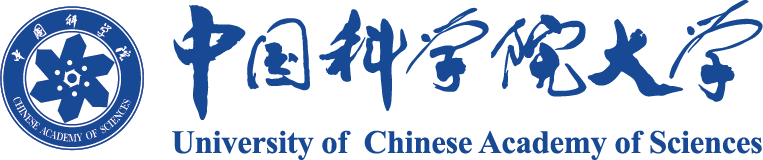 博士/硕士学位论文                黑体小三号加粗                 	作者姓名：               宋体四号加粗                   	指导教师:    （姓名、专业技术职务、工作单位/宋体四号加粗）学位类别:        （学科门类或专业学位类别/宋体四号加粗）	  学科专业:              宋体四号加粗                      	培养单位:  中国科学院XX研究所或中国科学院大学XX学院             2016年 6 月样张2英文论文题目小三号加粗Times New Roman A dissertation/thesis submitted toUniversity of Chinese Academy of Sciencesin partial fulfillment of the requirementfor the degree ofDoctor/Master of [学位类别]in [专业]By[作者英文姓名四号加粗Times New Roman][培养单位]June 2016样张3中国科学院大学研究生学位论文原创性声明本人郑重声明：所呈交的学位论文是本人在导师的指导下独立进行研究工作所取得的成果。尽我所知，除文中已经注明引用的内容外，本论文不包含任何其他个人或集体已经发表或撰写过的研究成果。对论文所涉及的研究工作做出贡献的其他个人和集体，均已在文中以明确方式标明或致谢。作者签名： 日    期：中国科学院大学学位论文授权使用声明本人完全了解并同意遵守中国科学院有关保存和使用学位论文的规定，即中国科学院有权保留送交学位论文的副本，允许该论文被查阅，可以按照学术研究公开原则和保护知识产权的原则公布该论文的全部或部分内容，可以采用影印、缩印或其他复制手段保存、汇编本学位论文。涉密及延迟公开的学位论文在解密或延迟期后适用本声明。作者签名：                    导师签名：日    期：                    日    期：样张4书脊（此页仅用于制作书脊，不用单独打印放入论文）摘  要正文关键词：阿尔茨海默病，整合分析，物种形成，侵袭AbstractAbstract textKey Words: Alzheimer’s Disease, Integrative Analysis, Speciation, Invasion目  录第1章 引言 …………………………………………………………………11.1 研究背景…………………………………………………………….……11.2 T细胞的免疫调控作用…………………………………………………..4    ……第3章  ………………………………………………………………………463.1 节标题……………………………………………………………………463.2 节标题……………………………………………………………………473.3 结果………………………………………………………………………48……3.3.4 变异性………………………………………………………………513.3.5变异位点的神经影像学及亚表型效应分析……………….………53…….参考文献…………………………………………………………………………71附录………………………………………………………………………………87致谢………………………………………………………………………………89作者简历及攻读学位期间发表的学术论文与研究成果………………………91第1章  引言1.1  研究背景正文……第3章  XXXX……3.1  节标题…………3.3.4  变异性……参考文献Betts LR, Taylor CP, Sekuler AB, et al. Aging reduces center-surround antagonism in visual motion processing[J]. Neuron: 2005, 45: 361-366.Bravo H, Olavarria J, Torrealba F. Comparative study of visual inter and intrahemispheric cortico-cortical connections in five native Chilean rodents[J]. Anat Embryol(Berl)：1990, 181:67-73.……附录 ×××××……致  谢正文                                                2016年6月作者简历及攻读学位期间发表的学术论文与研究成果作者简历： ××××年××月——××××年××月，在××大学××院（系）获得学士学位。××××年××月——××××年××月，在××大学××院（系）获得硕士学位。××××年××月——××××年××月，在中国科学院××研究所（或中国科学院大学××院系）攻读博士/硕士学位。获奖情况： 工作经历：已发表（或正式接受）的学术论文：（书写格式同参考文献）申请或已获得的专利：（无专利时此项不必列出）参加的研究项目及获奖情况：附件2学位类别中英文对照表注：根据国务院学位委员会办公室、教育部研究生工作办公室编制《授予博士硕士学位和培养研究生的学科专业简介》及全国专业学位教育指导委员会网站信息整理。XXXXXXXXXXXXXXXXXXXXXXXXXXXXXXXXXXXX项目名称要     求纸张A4（210mm×297mm），幅面白色页面设置上、下2.54cm，左、右3.17cm，页眉、页脚距页边界1.5cm封面采用国科大统一格式页眉宋体小五号居中，Abstract部分用Times New Roman体页码Times New Roman体小五号 项目名称中文要求英文要求论文题目黑体小三号加粗，单倍行距Times New Roman体小三号加粗居中作者姓名宋体四号加粗Times New Roman体四号加粗指导教师宋体四号加粗Times New Roman体四号加粗学位类别宋体四号加粗Times New Roman体四号加粗学科专业宋体四号加粗无培养单位宋体四号加粗Times New Roman体四号加粗完成日期阿拉伯数字Times New Roman体四号加粗阿拉伯数字Times New Roman体四号加粗项目名称中文摘要英文摘要标题摘要：二字间空一格，黑体四号加粗居中，单倍行距，段前24磅，段后18磅Abstract：Times New Roman 四号加粗居中，单倍行距，段前24磅，段后18磅段落文字宋体小四号，1.5倍行距，段前段后0磅Times New Roman 小四号，1.5倍行距，段前段后0磅关键词宋体小四号，1.5倍行距，段前段后0磅。“关键词”三字加粗Times New Roman 小四号，1.5倍行距，段前段后0磅。“Key Words”两词加粗项目名称示例要  求标题目  录黑体四号加粗居中，单倍行距，段前24磅，段后18磅各章目录第1章 引言………………1，或第1章 研究背景…………1黑体四号,单倍行距，段前6磅，段后0磅，两端对齐，页码右对齐一级节标题目录1.2 文献概述……………10，或2.1 实验材料……………10黑体小四号，单倍行距，左缩进一个汉字符， 段前6磅，段后0磅，两端对齐，页码右对齐二级节标题目录1.2.3 尚待解决的问题……10，或2.2.2 细胞培养……………15黑体小四号字,单倍行距，左缩进两个汉字符，段前6磅，段后0磅，两端对齐，页码右对齐项目名称示例要求各章标题第1章 ×××黑体四号加粗居中，单倍行距，段前24磅，段后18磅，章序号与章名间空一个汉字符一级节标题1.2 ××××黑体小四号顶左，单倍行距，段前24磅，段后6磅，序号与题名间空一个汉字符二级节标题1.2.1 ×××黑体小四号顶左，单倍行距，段前12磅，段后6磅，序号与题名间空一个汉字符三级节标题1.2.1.1 ×××黑体小四号居左，单倍行距，段前12磅，段后6磅，序号与题名间空一个汉字符段落文字（正文）××××××××××××××××××××××××××××宋体小四号（英文用Times New Roman体），左端对齐书写，段落首行左缩进两个汉字符。段前段后0磅，1.5倍行距（段落中有数学表达式时，可根据表达需要设置该段的行距）图序、图名、图注图2.1 ×××置于图的下方，宋体五号居中（英文用Times New Roman体），1.5倍行距，段前6磅，段后12磅，图序与图名文字之间空一个汉字符位，图序加粗。图注位于图名下方，标题加粗，左缩进两个汉字符，续行悬挂缩进左对齐表序、表名、表注表2.1 ×××置于表的上方，宋体五号居中（英文用Times New Roman体），1.5倍行距，段前6磅，段后6磅，表序与表名文字之间空一个汉字符位，表序和表注标题加粗，表注左缩进两个汉字符，续行悬挂缩进左对齐表达式（3.2）表达式居中排，序号加圆括号，宋体五号，右顶格排项目名称要求符号说明标题字体字号等同论文正文，说明部分：宋体五号（英文用Times New Roman体），单倍行距，段前段后0磅参考文献“参考文献”四字等同各章标题，黑体四号加粗居中。注录部分：宋体五号（英文用Times New Roman体），1.5倍行距，段前段后0磅；中英文一率用正体；续行缩进两个字符左对齐附录标题同参考文献，内容部分：宋体小四号（英文用Times New Roman体），两端对齐书写，段落首行左缩进两个汉字符。段前段后0磅，1.5倍行距（段落中有数学表达式时，可根据表达需要设置该段的行距）致谢标题要求同各章标题，正文部分：宋体小四号，1.5倍行距，段前段后0磅作者简历及攻读学位期间发表的学术论文与研究成果标题要求同各章标题，正文部分：宋体小四号（英文用Times New Roman体），1.5倍行距，段前段后0磅，学术论文书写格式同参考文献Supervisor:Professor Li Sitian 家猪品系筛选的基因筛选及功能鉴定李四中国科学院大学学位类别中文名称英文名称　学术型学位学术型博士Doctor of Philosophy学术型学位哲学硕士Master of Philosophy学术型学位经济学硕士Master of Economics学术型学位法学硕士Master of Law学术型学位教育学硕士Master of Education学术型学位文学硕士Master of Literature学术型学位理学硕士Master of Natural Science学术型学位工学硕士Master of Science in Engineering学术型学位农学硕士Master of Agriculture学术型学位医学硕士Master of Medicine学术型学位管理学硕士Master of Management Science专业学位工程博士Doctor of Engineering专业学位金融硕士Master of Finance专业学位应用统计硕士Master of Applied Statistics专业学位应用心理硕士Master of Applied Psychology专业学位翻译硕士Master of Translation and Interpreting专业学位工程硕士Master of Engineering专业学位农业硕士Master of Agriculture专业学位药学硕士Master of Pharmacy专业学位工商管理硕士Master of Business Administration专业学位公共管理硕士Master of Public Administration专业学位工程管理硕士Master of Engineering Management